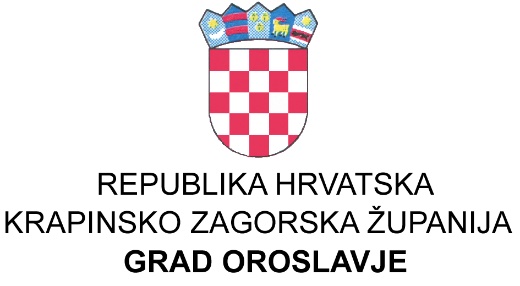 KOMISIJA ZA DODJELU STIPENDIJAU Oroslavju 09. 12. 2021. godineKomisija za dodjelu stipendija, Sukladno članku 8. stavak 4. Pravilnika o dodjeli stipendija i jednokratnih potpora učenicima srednjih škola i studentima s područja grada Oroslavja za školsku godinu 2021/2022. objavljuje  privremenu rang listu zahtjeva prema kategorijama za koje se dodjeljuju stipendije:Učeničke stipendije I. kategorije – nadareni učenici:  Učeničke stipendije II. kategorije – učenici po socijalnom kriteriju: Učeničke stipendije III. kategorije – deficitarna zanimanja: Studentske stipendije I. kategoriji – nadareni studenti:Studentske stipendije II. kategoriji – studenti po socijalnom kriteriju:Studentske stipendije III. kategoriji – deficitarna zanimanja:Predsjednica Komisije za stipendije:Petra Bolfek Belošević, mag. prim.educ.RBIme i prezimeAdresaOIB1.Horvatek, LorenaDolinska  13190551313252.Skušić, KatjaMokrice 150 a585574962653.Sojč, EmaAndrije Gredičaka 3 c498962700564.Šipek, KarloMilana Prpića 65109437208755.Vuksan, LukaStubička cesta 74509430857896.Coha, SaraStubička Slatina 125232571667.Varžić, LedaMokrice 200386810503558.Stipić, GabrijelaPtičekova 46152791536389.Hamer, Lada Zagorska ulica 149505505928310.Juranić, SvenUlica Matije Gupca 462888629454RBIme i prezimeAdresaOIB1.Gredičak, LeaKureljeva 7399667890942.Kačavenda, LarisaMirka Račkog 12243203787283.Bukal, PetraOro trg 1302517107344.Bukal, LucijaOro trg 1841824867855.Hren, PavaoTvornička ulica 1216054646206.Paušić, GabrijelaAndrije Gredičaka 28921780182957.Kralj, ZvonimirStubička Slatina 164314540336558.Cukovečki, AnaMokrice 105220405145659.Kucelj, AntonioBarlovićeva 213229511036010.Lončar, MarkoOro trg 22062165647811.Kraševec, LuciaMokrice 1886280072333212.Grden, AntonioZagorsko naselje 148558875540913.Kešćec, KatarinaZagrebačka 5398445046101RBIme i prezimeAdresaOIB1.Cesarec, AntonelaMilana Prpića 97122803873172.Beber, IvonaMokrice 46387992791823.Oremuš, JakovStubička Slatina 12987817024706RBIme i prezimeAdresaOIB1.Jelić, AnicaMilana Prpića 65 a945255134552.Hren, StjepanTvornička ulica 12943072586863.Mrzljak, JosipaZagrebačka ulica 78 a296404131884.Ivić, ValerijaZagrebačka 72 b715447534805.Grden, LucijaZagorsko naselje 1496351724905RBIme i prezimeAdresaOIB1.Gredičak, IvanaKureljeva 747683287792.Čekolj, PatricijaStubička cesta 63699923991743.Hren, AnaTvornička ulica 12943566147584.Krmelić, Tea Krušljevo Selo 86414251528665.Kolarić, FilipKrušljevo Selo 25657456061216.Knežević, DanijelaLjube Babića 3898309990512RBIme i prezimeAdresaOIB1.Kučiš, EmaMokrice 6a484587794332.Ordanić, IvanZelengajska 4 a933135357563.Kešćec, NikolaZagrebačka 5352666903434